ΠΡΑΚΤΙΚΟ ΚΛΗΡΩΣΗΣ ΜΕΛΩΝ ΕΠΙΤΡΟΠΩΝ ΠΑΡΑΛΑΒΗΣ ΕΡΓΩΝΝομοθετικό πλαίσιο:αρθρ. 26 του Ν. 4024/2011, (ΦΕΚ 226/Α/27-10-2011).αρθρ. 61 του Ν. 4257/2014, (ΦΕΚ 93/Α/14-04-2014),	Στη Κω σήμερα, την δεκάτη πέμπτη (15η) Δεκεμβρίου, ημέρα Δευτέρα και ώρα 12:00 μ., στο Δημοτικό Κατάστημα  επί της οδού Ακτή Κουντουριώτη αριθ. 7, (α’ όροφος) διενεργήθηκε από τους υπαλλήλους του Τμήματος Υποστήριξης Πολιτικών Οργάνων Δήμου Κω, κ. Σούλη Στυλιανή,  κ. Πάνου Δήμητρα και κ. Δρούγκα  Νεκταρία, δημόσια κλήρωση για την ανάδειξη αιρετού Προέδρου από το σύνολο των Μελών του Δημοτικού Συμβουλίου, για τις παρακάτω Επιτροπές, σύμφωνα με την Α.Π. 43098/11-12-2014 τοιχοκολληθείσα στον πίνακα ανακοινώσεων του Δήμου Κω, σχετική ανακοίνωση και όπως προβλέπεται στο ως άνω νομοθετικό πλαίσιο.Ειδικότερα:της Επιτροπής παραλαβής του έργου: “Ολοκληρωμένη Αστική Ανάπλαση στην πόλη της Κω – Αποκατάσταση και στερέωση δεξαμενής και πηγαδιού παραπλεύρως Κάζα Ρομάνα”, (A.M.: 41/2012). της Επιτροπής παραλαβής του έργου “Ανάπλαση περιοχής Πηγής Δημοτικού Διαμερίσματος Πυλίου: Συντήρηση υδατοδεξαμενής – αναπαλαίωση πέριξ κτισμάτων, (Α.Μ.: 38/2008), πρώην Δήμου Δικαίου”.της Επιτροπής παραλαβής του έργου: “Ασφαλτόστρωση αγροτικών οδών πρώην Δήμου Δικαίου”, (A.M.: 48/2010),της Επιτροπής παραλαβής του έργου: “Αποκατάσταση ΧΑΔΑ Δήμου Κω στη θέση Κοκκινόνερο”, (A.M.: 41/2010),της Επιτροπής παραλαβής του έργου: “Τελική διαμόρφωση επίστρωσης δαπέδου στο Ο.Τ. 224 πόλεως Κω”, (A.M.: 31/2013),Της Επιτροπής παραλαβής του έργου: “Συντήρηση – Αποκατάσταση εγκαταστάσεως ΧΥΤΑ”, (A.M.: 64/2014).Στην ως άνω κλήρωση, εκλήθησαν: ο Πρόεδρος του Δ.Σ., κ. Μυλωνάς Νικόλαος, ο Αντιπρόεδρος του Δ.Σ. κ. Μαρκόγλου Σταμάτιος, ο Γραμματέας του Δ.Σ. κ. Ζερβός Ιωάννης, οι επικεφαλής των δημοτικών παρατάξεων κ.κ. Ρούφα Ιωάννα, Παυλίδης Αριστοτέλης και Μακρή Κυριακή.Από τους ανωτέρω προσήλθαν στην ως άνω κλήρωση: ο Πρόεδρος του Δ.Σ. κ. Μυλωνάς Νικόλαος και ο Αντιπρόεδρος του Δ.Σ. κ. Μαρκόγλου Σταμάτιος.  Στη συνέχεια η υπεύθυνη του Τμήματος Υποστήριξης Πολιτικών Οργάνων, κ. Σούλη Στυλιανή, σε συνεργασία με τα παριστάμενα μέλη, προχώρησαν στην κλήρωση των μελών από τους αναφερόμενους στη λίστα δημοτικούς συμβούλους, που προέρχονται από το σύνολο των μελών του Δημοτικού Συμβουλίου Κω, (ήτοι: τριάντα τρεις (33) δημοτικοί σύμβουλοι). Διενεργήθηκε κλήρωση.Τα ονόματα των κληρωθέντων δημοτικών συμβούλων αναγράφηκαν σε πίνακα, κατά  σειρά κλήρωσης.Με ευθύνη της υπηρεσίας, το πρακτικό αυτό θα εισαχθεί στο προσεχές Δημοτικό Συμβούλιο Κω, για την επικύρωσή του και τον ορισμό των ανωτέρω κληρωθέντων ως Πρόεδροι των ως άνω Επιτροπές, (σχετικά με θέματα  25, 26, 27, 28, 29 και 30 της ημερήσιας διάταξης). Οι διενεργούσες την κλήρωση:Σούλη ΣτυλιανήΠάνου ΔήμητραΔρούγκα ΝεκταρίαΗ παριστάμενοι Μυλωνάς Γ. Νικόλαος				                         Μαρκόγλου Σταμάτιος    Πρόεδρος Δ.Σ.                                                                       Αντιπρόεδρος του Δ.Σ.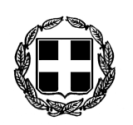 ΕΛΛΗΝΙΚΗ ΔΗΜΟΚΡΑΤΙΑΝΟΜΟΣ ΔΩΔΕΚΑΝΗΣΟΥΔΗΜΟΣ ΚΩΔ/ΝΣΗ ΔΙΟΙΚΗΤΙΚΩΝ ΥΠΗΡΕΣΙΩΝ ΤΜΗΜΑ ΥΠΟΣΤΗΡΙΞΗΣ ΠΟΛΙΤΙΚΩΝ ΟΡΓΑΝΩΝΔ/νση: Ακτή Κουντουριώτη 7 ● Τ.Κ.: 85300Τηλ.: 22423 60431-3 ● Φαξ: 22420 21341Πληροφορίες: Σ. Σούλη Ν. Δρούγκα, Δ. Πάνουs.souli@kos.gr ● n.drouga@kos.gr ● d.panou@kos.gr Προς:Τον Πρόεδρο & τα Μέλη του Δ.Σ.1) ΕΠΙΤΡΟΠΗΣ ΠΑΡΑΛΑΒΗΣ ΤΟΥ ΕΡΓΟΥ: “ΟΛΟΚΛΗΡΩΜΕΝΗ ΑΣΤΙΚΗ ΑΝΑΠΛΑΣΗ ΣΤΗΝ ΠΟΛΗ ΤΗΣ ΚΩ – ΑΠΟΚΑΤΑΣΤΑΣΗ ΚΑΙ ΣΤΕΡΕΩΣΗ ΔΕΞΑΜΕΝΗΣ ΚΑΙ ΠΗΓΑΔΙΟΥ ΠΑΡΑΠΛΕΥΡΩΣ ΚΑΖΑ ΡΟΜΑΝΑ”, (A.M.: 41/2012). 1) ΕΠΙΤΡΟΠΗΣ ΠΑΡΑΛΑΒΗΣ ΤΟΥ ΕΡΓΟΥ: “ΟΛΟΚΛΗΡΩΜΕΝΗ ΑΣΤΙΚΗ ΑΝΑΠΛΑΣΗ ΣΤΗΝ ΠΟΛΗ ΤΗΣ ΚΩ – ΑΠΟΚΑΤΑΣΤΑΣΗ ΚΑΙ ΣΤΕΡΕΩΣΗ ΔΕΞΑΜΕΝΗΣ ΚΑΙ ΠΗΓΑΔΙΟΥ ΠΑΡΑΠΛΕΥΡΩΣ ΚΑΖΑ ΡΟΜΑΝΑ”, (A.M.: 41/2012). 1) ΕΠΙΤΡΟΠΗΣ ΠΑΡΑΛΑΒΗΣ ΤΟΥ ΕΡΓΟΥ: “ΟΛΟΚΛΗΡΩΜΕΝΗ ΑΣΤΙΚΗ ΑΝΑΠΛΑΣΗ ΣΤΗΝ ΠΟΛΗ ΤΗΣ ΚΩ – ΑΠΟΚΑΤΑΣΤΑΣΗ ΚΑΙ ΣΤΕΡΕΩΣΗ ΔΕΞΑΜΕΝΗΣ ΚΑΙ ΠΗΓΑΔΙΟΥ ΠΑΡΑΠΛΕΥΡΩΣ ΚΑΖΑ ΡΟΜΑΝΑ”, (A.M.: 41/2012). 1) ΕΠΙΤΡΟΠΗΣ ΠΑΡΑΛΑΒΗΣ ΤΟΥ ΕΡΓΟΥ: “ΟΛΟΚΛΗΡΩΜΕΝΗ ΑΣΤΙΚΗ ΑΝΑΠΛΑΣΗ ΣΤΗΝ ΠΟΛΗ ΤΗΣ ΚΩ – ΑΠΟΚΑΤΑΣΤΑΣΗ ΚΑΙ ΣΤΕΡΕΩΣΗ ΔΕΞΑΜΕΝΗΣ ΚΑΙ ΠΗΓΑΔΙΟΥ ΠΑΡΑΠΛΕΥΡΩΣ ΚΑΖΑ ΡΟΜΑΝΑ”, (A.M.: 41/2012). Α/ΑΟΝΟΜΑΕΠΩΝΥΜΟΙΔΙΟΤΗΤΑ1.ΑΝΤΩΝΙΟΣΚΡΗΤΙΚΟΣ ΠΡΟΕΔΡΟΣ2) ΕΠΙΤΡΟΠΗ ΠΑΡΑΛΑΒΗΣ ΤΟΥ ΕΡΓΟΥ: “ΑΝΑΠΛΑΣΗ ΠΕΡΙΟΧΗΣ ΠΗΓΗΣ ΔΗΜΟΤΙΚΟΥ ΔΙΑΜΕΡΙΣΜΑΤΟΣ ΠΥΛΙΟΥ: ΣΥΝΤΗΡΗΣΗ ΥΔΑΤΟΔΕΞΑΜΕΝΗΣ – ΑΝΑΠΑΛΑΙΩΣΗ ΠΕΡΙΞ ΚΤΙΣΜΑΤΩΝ, (Α.Μ.: 38/2008), ΠΡΩΗΝ ΔΗΜΟΥ ΔΙΚΑΙΟΥ”.2) ΕΠΙΤΡΟΠΗ ΠΑΡΑΛΑΒΗΣ ΤΟΥ ΕΡΓΟΥ: “ΑΝΑΠΛΑΣΗ ΠΕΡΙΟΧΗΣ ΠΗΓΗΣ ΔΗΜΟΤΙΚΟΥ ΔΙΑΜΕΡΙΣΜΑΤΟΣ ΠΥΛΙΟΥ: ΣΥΝΤΗΡΗΣΗ ΥΔΑΤΟΔΕΞΑΜΕΝΗΣ – ΑΝΑΠΑΛΑΙΩΣΗ ΠΕΡΙΞ ΚΤΙΣΜΑΤΩΝ, (Α.Μ.: 38/2008), ΠΡΩΗΝ ΔΗΜΟΥ ΔΙΚΑΙΟΥ”.2) ΕΠΙΤΡΟΠΗ ΠΑΡΑΛΑΒΗΣ ΤΟΥ ΕΡΓΟΥ: “ΑΝΑΠΛΑΣΗ ΠΕΡΙΟΧΗΣ ΠΗΓΗΣ ΔΗΜΟΤΙΚΟΥ ΔΙΑΜΕΡΙΣΜΑΤΟΣ ΠΥΛΙΟΥ: ΣΥΝΤΗΡΗΣΗ ΥΔΑΤΟΔΕΞΑΜΕΝΗΣ – ΑΝΑΠΑΛΑΙΩΣΗ ΠΕΡΙΞ ΚΤΙΣΜΑΤΩΝ, (Α.Μ.: 38/2008), ΠΡΩΗΝ ΔΗΜΟΥ ΔΙΚΑΙΟΥ”.2) ΕΠΙΤΡΟΠΗ ΠΑΡΑΛΑΒΗΣ ΤΟΥ ΕΡΓΟΥ: “ΑΝΑΠΛΑΣΗ ΠΕΡΙΟΧΗΣ ΠΗΓΗΣ ΔΗΜΟΤΙΚΟΥ ΔΙΑΜΕΡΙΣΜΑΤΟΣ ΠΥΛΙΟΥ: ΣΥΝΤΗΡΗΣΗ ΥΔΑΤΟΔΕΞΑΜΕΝΗΣ – ΑΝΑΠΑΛΑΙΩΣΗ ΠΕΡΙΞ ΚΤΙΣΜΑΤΩΝ, (Α.Μ.: 38/2008), ΠΡΩΗΝ ΔΗΜΟΥ ΔΙΚΑΙΟΥ”.Α/ΑΟΝΟΜΑΕΠΩΝΥΜΟΙΔΙΟΤΗΤΑ1.ΒΑΣΙΛΕΙΑ ΠΗΠΡΟΕΔΡΟΣ3) ΕΠΙΤΡΟΠΗ ΠΑΡΑΛΑΒΗΣ ΤΟΥ ΕΡΓΟΥ: “ΑΣΦΑΛΤΟΣΤΡΩΣΗ ΑΓΡΟΤΙΚΩΝ ΟΔΩΝ ΠΡΩΗΝ ΔΗΜΟΥ ΔΙΚΑΙΟΥ”, (A.M.: 48/2010).3) ΕΠΙΤΡΟΠΗ ΠΑΡΑΛΑΒΗΣ ΤΟΥ ΕΡΓΟΥ: “ΑΣΦΑΛΤΟΣΤΡΩΣΗ ΑΓΡΟΤΙΚΩΝ ΟΔΩΝ ΠΡΩΗΝ ΔΗΜΟΥ ΔΙΚΑΙΟΥ”, (A.M.: 48/2010).3) ΕΠΙΤΡΟΠΗ ΠΑΡΑΛΑΒΗΣ ΤΟΥ ΕΡΓΟΥ: “ΑΣΦΑΛΤΟΣΤΡΩΣΗ ΑΓΡΟΤΙΚΩΝ ΟΔΩΝ ΠΡΩΗΝ ΔΗΜΟΥ ΔΙΚΑΙΟΥ”, (A.M.: 48/2010).3) ΕΠΙΤΡΟΠΗ ΠΑΡΑΛΑΒΗΣ ΤΟΥ ΕΡΓΟΥ: “ΑΣΦΑΛΤΟΣΤΡΩΣΗ ΑΓΡΟΤΙΚΩΝ ΟΔΩΝ ΠΡΩΗΝ ΔΗΜΟΥ ΔΙΚΑΙΟΥ”, (A.M.: 48/2010).Α/ΑΟΝΟΜΑΕΠΩΝΥΜΟΙΔΙΟΤΗΤΑ1.ΔΑΫΙΔΓΕΡΑΣΚΛΗΣΠΡΟΕΔΡΟΣ4) ΕΠΙΤΡΟΠΗ ΠΑΡΑΛΑΒΗΣ ΤΟΥ ΕΡΓΟΥ: “ΑΠΟΚΑΤΑΣΤΑΣΗ ΧΑΔΑ ΔΗΜΟΥ ΚΩ ΣΤΗ ΘΕΣΗ ΚΟΚΚΙΝΟΝΕΡΟ”, (A.M.: 41/2010).4) ΕΠΙΤΡΟΠΗ ΠΑΡΑΛΑΒΗΣ ΤΟΥ ΕΡΓΟΥ: “ΑΠΟΚΑΤΑΣΤΑΣΗ ΧΑΔΑ ΔΗΜΟΥ ΚΩ ΣΤΗ ΘΕΣΗ ΚΟΚΚΙΝΟΝΕΡΟ”, (A.M.: 41/2010).4) ΕΠΙΤΡΟΠΗ ΠΑΡΑΛΑΒΗΣ ΤΟΥ ΕΡΓΟΥ: “ΑΠΟΚΑΤΑΣΤΑΣΗ ΧΑΔΑ ΔΗΜΟΥ ΚΩ ΣΤΗ ΘΕΣΗ ΚΟΚΚΙΝΟΝΕΡΟ”, (A.M.: 41/2010).4) ΕΠΙΤΡΟΠΗ ΠΑΡΑΛΑΒΗΣ ΤΟΥ ΕΡΓΟΥ: “ΑΠΟΚΑΤΑΣΤΑΣΗ ΧΑΔΑ ΔΗΜΟΥ ΚΩ ΣΤΗ ΘΕΣΗ ΚΟΚΚΙΝΟΝΕΡΟ”, (A.M.: 41/2010).Α/ΑΟΝΟΜΑΕΠΩΝΥΜΟΙΔΙΟΤΗΤΑ1.ΙΩΑΝΝΗΣΚΡΗΤΙΚΟΣΠΡΟΕΔΡΟΣ5) ΕΠΙΤΡΟΠΗ ΠΑΡΑΛΑΒΗΣ ΤΟΥ ΕΡΓΟΥ: “ΤΕΛΙΚΗ ΔΙΑΜΟΡΦΩΣΗ ΕΠΙΣΤΡΩΣΗΣ ΔΑΠΕΔΟΥ ΣΤΟ Ο.Τ. 224 ΠΟΛΕΩΣ ΚΩ”, (A.M.: 31/2013).5) ΕΠΙΤΡΟΠΗ ΠΑΡΑΛΑΒΗΣ ΤΟΥ ΕΡΓΟΥ: “ΤΕΛΙΚΗ ΔΙΑΜΟΡΦΩΣΗ ΕΠΙΣΤΡΩΣΗΣ ΔΑΠΕΔΟΥ ΣΤΟ Ο.Τ. 224 ΠΟΛΕΩΣ ΚΩ”, (A.M.: 31/2013).5) ΕΠΙΤΡΟΠΗ ΠΑΡΑΛΑΒΗΣ ΤΟΥ ΕΡΓΟΥ: “ΤΕΛΙΚΗ ΔΙΑΜΟΡΦΩΣΗ ΕΠΙΣΤΡΩΣΗΣ ΔΑΠΕΔΟΥ ΣΤΟ Ο.Τ. 224 ΠΟΛΕΩΣ ΚΩ”, (A.M.: 31/2013).5) ΕΠΙΤΡΟΠΗ ΠΑΡΑΛΑΒΗΣ ΤΟΥ ΕΡΓΟΥ: “ΤΕΛΙΚΗ ΔΙΑΜΟΡΦΩΣΗ ΕΠΙΣΤΡΩΣΗΣ ΔΑΠΕΔΟΥ ΣΤΟ Ο.Τ. 224 ΠΟΛΕΩΣ ΚΩ”, (A.M.: 31/2013).Α/ΑΟΝΟΜΑΕΠΩΝΥΜΟΙΔΙΟΤΗΤΑ1.ΣΤΑΜΑΤΙΟΣΛΟΪΖΟΣΠΡΟΕΔΡΟΣ6) ΕΠΙΤΡΟΠΗ ΠΑΡΑΛΑΒΗΣ ΤΟΥ ΕΡΓΟΥ: “ΣΥΝΤΗΡΗΣΗ – ΑΠΟΚΑΤΑΣΤΑΣΗ ΕΓΚΑΤΑΣΤΑΣΕΩΣ ΧΥΤΑ”, (A.M.: 64/2014).6) ΕΠΙΤΡΟΠΗ ΠΑΡΑΛΑΒΗΣ ΤΟΥ ΕΡΓΟΥ: “ΣΥΝΤΗΡΗΣΗ – ΑΠΟΚΑΤΑΣΤΑΣΗ ΕΓΚΑΤΑΣΤΑΣΕΩΣ ΧΥΤΑ”, (A.M.: 64/2014).6) ΕΠΙΤΡΟΠΗ ΠΑΡΑΛΑΒΗΣ ΤΟΥ ΕΡΓΟΥ: “ΣΥΝΤΗΡΗΣΗ – ΑΠΟΚΑΤΑΣΤΑΣΗ ΕΓΚΑΤΑΣΤΑΣΕΩΣ ΧΥΤΑ”, (A.M.: 64/2014).6) ΕΠΙΤΡΟΠΗ ΠΑΡΑΛΑΒΗΣ ΤΟΥ ΕΡΓΟΥ: “ΣΥΝΤΗΡΗΣΗ – ΑΠΟΚΑΤΑΣΤΑΣΗ ΕΓΚΑΤΑΣΤΑΣΕΩΣ ΧΥΤΑ”, (A.M.: 64/2014).Α/ΑΟΝΟΜΑΕΠΩΝΥΜΟΙΔΙΟΤΗΤΑ1.ΣΩΤΗΡΙΟΣ - ΕΥΣΤΑΘΙΟΣΜΑΡΑΓΚΟΣΠΡΟΕΔΡΟΣ